Assistant Accountant ApprenticeshipDuration: 18 months with End Point Assessment (EPA) available from month 12 Cost: The apprenticeship is set at £9000 with a £900 employer contribution Classroom Delivery: You will attend one day a week. Delivery is in Exeter on a Wednesday and Plymouth on a ThursdayOn Programme DeliveryFunctional Skills: Both maths and English are required at Level 2 or relevant GSCE results Registration: for AAT, exams and text booksQualification: AAT Advanced Diploma in Accounting Units Covered and AAT Unit ExamsFoundation Bookkeeping (Introduction to Accounting) Advanced BookkeepingFinal Accounts PreparationManagement Accounting: CostsIndirect TaxEthics for Accounting*Spreadsheets for Accounting**Units are only assessed in the synoptic assessment and not on programme Assessment in the Workplace: Your designated Training Consultant will visit you in the workplace to support the development of your on programme portfolio and to complete your quarterly reviewsTracking Your Progress: Our electronic portfolio, iLearner will track your progressPeople Involved in Your ApprenticeshipClassroom Tutor: David JessopTraining Consultant: Fay HuddyGroup Quality Manager: Michelle Pointer Gateway: On completion of the on programme learning, the employer, training provider and learner will confirm that the apprentice is ready for the End Point AssessmentEnd Point Assessment (EPA)Synoptic assessment to cover the units stated above, worth 40%Portfolio of evidence and a professional discussion, worth 60%GradingA Pass is awarded for achievement of 70%A Distinction is awarded for the achievement of 90%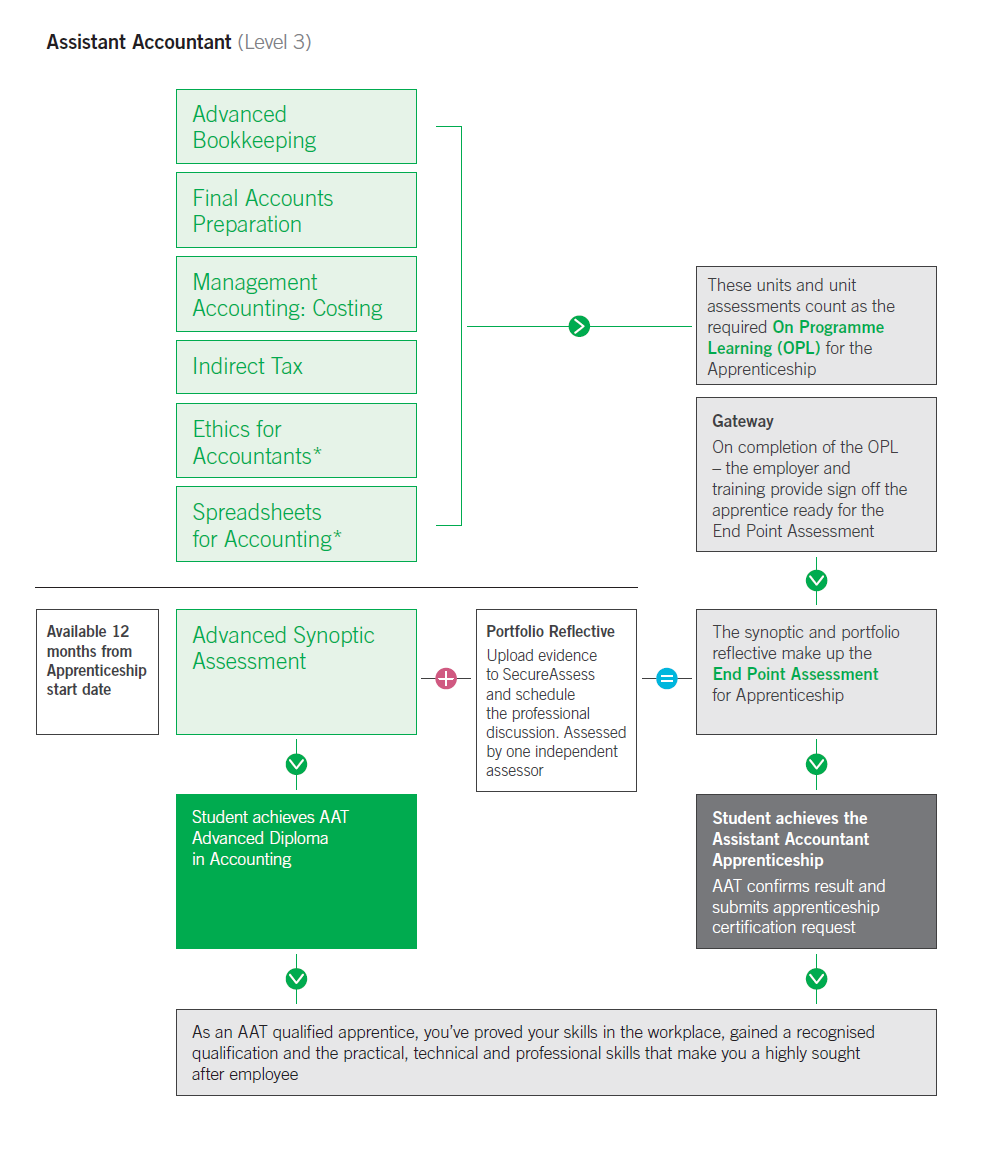 